Date: March 15, 2018Call to OrderJohn Shardlow called the meeting to order at 7:00pm.Devotional / Shared PrayerJohn read a devotional to the Council.Establish a QuorumMembers present:  John Shardlow, Mike Dolan, Keith Gilbert, Beth Jacobson, Jessica Henry, Joe Zeigler, Darci Bontrager, Tom LundMembers absent:  Jeff JohnsonOthers present:  Dave Booms, Laurel Hofeldt, Pastor Sara Spohr, KJ Bach, Tim Hanson Approval of AgendaA motion to approve the agenda was made by Jess and seconded by Joe.  The motion was approved unanimously.Approval of February minutesA motion to approve the February minutes was made by Darci and seconded by Dave.  The motion was approved unanimously.Endowment Report:  Tim Hanson outlined changes to the Endowment charter.  Language was simplified, shortened and clarified.  The refined charter is attached.  A motion to approve the new charter was made by Darci second Beth.  The motion was approved unanimously.Monthly ReportsStaff and committee reports are attached.  Any additional discussion is listed below.Finance: StaffPastorsSenior Pastor Pastor Lauren was unable to be present at this meetingAssociate PastorChurch AdministratorCommittee ReportsMission & Outreach- Darci A number of activities coming up in the next couple months.Stewardship- Keith No meeting during the last month.Children- JoeNo meeting during the last month.Youth & Family- Jessie Council members met with for 9th grade Confirmation youth during the last hour.Adult Ed- BethChristian Life- BethNominating- Mike Tom Task force updatesFacilities and maintenance task force  At the next Council meeting, we will talk about story boarding priorities.Nominating Committee reportWorship and Music The task force is being formed and will address sustaining areas and those which will be changed.75th Anniversary Ask Items for discussionEmployee handbookThe current document was reviewed.  The document was reduced in specificity and clarified employee information.  Several H.R. professionals and senior staff have reviewed and approved changes to the document.  A motion to approve the revised employee handbook was made by Joe and seconded by Darci.  The motion was approved unanimously.New Business (Action Items)Upcoming datesAdjournmentA motion to adjourn was made by Tom and seconded by Beth.  The motion was approved unanimously. Closing Prayer:  John led Council in the Lord’s Prayer.Respectfully submitted,Mike DolanCouncil Vice PresidentRoseville Lutheran ChurchCouncil ReportSenior Pastor, Lauren WrightsmanMarch 10, 2018Action Items in Progress / PendingConstitution / Bylaws reviewLooking for names of individuals who can assist with this. Please send me on some names!pRAISE - 75 hours of GivingA dedicated group of lay leaders and staff are directing an “end of year giving campaign.” This will begin on Sunday, April 22nd and go through the afternoon on Wednesday, April 25th. This will largely be an online “Give 2 the Max” style campaign. Please consider your own individual gift to this campaignCouncil / Congregation AwarenessHow is this going? It may take some time for members to become aware of this opportunity.Campus Improvements Task ForceThe team continues to meet and has compiled a list of items that need attention (please see attached).  In the next month we request that each committee consider the Campus Improvements that your committee may deem necessary. Please submit them to dbooms@rosevillelutheran.org by Monday, April 16th.  Designate needs as follows:Immediate needsNear (1 year)Mid (2-3 year)Mid (4-5 year)Long term (5 years and on)Budget / Narrative budget conversationA team met this past week to discuss how to communicate our budget in a variety of ways. We will be using a narrative (charts, stories, pictures) alongside our usual proposed budget format. Calendar Items:Council conversation – Sunday, May 20th at 10:10 in the social hallAnnual meeting – Sunday, June 17th at 10:10 in the social hall (Continental breakfast will be served)Worship and Music Task force:A task force is being formed. Please see the attached for the charter. Action Items CompletedPersonnel Policy ManualCompleted and approved by the Executive CommitteeBudget Requirements (if any)noneQuestions for the council to address. Do any require council vote? (Yes or No)Other commentsCouncil ReportStaff Member name: Pastor Sara SpohrDate: March 20181) Action Items in Progress / Pending• I am working with the Mission and Outreach Transition team now, this team will workto put the recommendations presented to you last month into place. We will bepresenting the recommendations to the current Mission and Outreach team nextweek. The transition team intends to be prepared to hand the work off to the Missionand Outreach team by the annual meeting. This team is working on what a newcommittee structure might look like, using the recommended criteria to focus ouroutreach dollars, and developing a communication strategy to engage ourmembership. This transition team is made up of myself, Dave Richter, Kris Olsen,Erik Wolhowe, and Sara Mohn.• We are near the end of Confirmation for our 9th graders. They are meeting one onone with adult mentors throughout the season of Lent, they are completing their faithprojects or papers, participating in faith conversations with our staff and will beinterviewed by you at our March meeting. These students are learning to articulatetheir faith and this is one of the most exciting parts for me in this whole process. Wecould expect them to memorize and give the correct answers, but it is so much moremeaningful to hear them put this faith into their own words and to be supported by somany members of our congregation. Thank you for being a part of that.• We are already working on many programatic details for the coming year. Worshipplanning, Adult Education, and the Children, Youth and Family calendar. It isimportant to be looking ahead as far as possible, this helps to make sure we aresharing one story in a focused way. We’ll be offering a sermon series this fall that isfocused on our new Mission and Vision statement, this means that our CYF staff willbe writing new Cornerstone curriculum to go with it. This way our young people hearthe story in worship and again in Cornerstone - they can’t go home without knowingthe story.2) Action Items Completed• Many people have shared that they are enjoying the Lenten Devotional. This hasbeen a great project, a collaboration by so many of our members. Adult Education isalready thinking about a similar project for next year.• The Invest in Our Youth envelope fundraiser has ended, though some donationscontinue to come in. The fundraiser met, and then exceeded the set goal. Thismeans that every student signed up for a summer trip will receive a scholarship,plus, we will be able to offer scholarships to students who might otherwise not beable to go on a trip.• Finally, I thought you might just enjoy a small taste of our 9th graders expressingtheir faith.One student writes: So I will pray to God, laugh with friends, doubt, cry, wonder, andlove my neighbor because that is why I am here. I will leave the world a better placewith the certainty that I am loved and the hope that it is enough.Another student is working on poetry, here is just a snippet of his work:faith isn’t something physicalIts something we put love and trust inHaving faith is to believeWhether there’s proof or notAnd having faith in god is more than believing in himIts loving and caring and acknowledging all that he’s done for usIts also using our hearts to believe not our eyesBecause even if you may not see god with your eyesYou can still feel him with youThat’s faithAnd anyone can have faithAnd anyone can feel gods loveFaith is what keeps us and god togetherFaith is an unbreakable bondSubmitted By:  Dave Booms-Church Administrator	Date: March 9, 2018New itemsBuilding and GroundsSnow removal and salt installation has exceeded our budget line.Snow and Ice levels on our roofs are high and pose problems with spring melt off.Parking lots have been negatively impacted by frost heave and continued plowing.Increased custodial time and supplies dedicated to snow removal.We have been given a better than average ranking by Excel Energy for energy efficiency with room to grow into a high efficiency ranking with minor investment.Laid rubber matting and carpet in PreschoolAdministrationHosting monthly meeting of the local chapter to the National Church Business Administrators on March 15.  Speakers topic Strategies for Legacy Giving.   Design TeamFebruary notes attached CommunicationsLenten Devotional support/productionMeetings, planning, preparations for “pRAISE 75” CampaignHoly Week, Easter preparations, publications, website, worship planningWork with Stewardship on promotion of classes, "I Am RLC" Stories, E-Blast content’HospitalityPlanning to do three special events for this year. President’s dinner w/endowment “Evening in Tuscany” or “The Epicurean Experience” a ticketed event with reserved seatingCandy Cane Breakfastticketed event Action Items in Progress / PendingBuilding & GroundsRentalsNew rentals, Nat’l Amateur Radio, NW-U Frisbee team practice,Repair projection screens in the worship centerRepair or replace lower shades in the worship centerConvert one of the lower level restrooms into a mothers nursing roomCommunication “pRAISE 75” campaign is April 22-25, plus all the pre-event preparations and follow up until Sunday, April 29.May 1 is Table Deadline for June-July-August.Annual Report -- (Articles due May 10, slate of nominees, bios, pictures due before April 19 council meeting) updating the focus to include Mission/Vision connection to all ministry areas, using a compelling story vs. minute-by-minute report of activities will help support the switch to a Narrative Budget.HospitalityLenten Soup SupperSeder Meal Luther College Alumni monthly luncheon Action Items CompletedAdministrationWedding Manual Employee Manual CommunicationMarch-April-May TABLE Newsletter releasedBuilding & GroundsA new sound system has been installed in the commonsOur communication system of monitors has been corrected with a much clearer image.The Great Hall has been fitted with an AV system Hospitality Catered a luncheon at St Mary’s in WBL. Have been asked to cater a fall luncheon		Questions for the council to address. Do any require council vote? (Yes or No)Request a vote to release up to $2,000 in undesignated restricted memorial funds to brand the church van. Design Committee Meeting NotesFebruary 15, 2018Members Present: Cathy Nelson, Carolyn Mohn, Dot Probst, Sue Metzger, Steve Henry, Pastor Lauren and also attending Judy Dodds, Daniel Pederson and Dave Booms.  Members absent; Dorothy Borgstom, Vivian HowattSteve Henry update:  The Unity Ribbon Project will be moved to Room 40 when Steve has the time to do it.  Staff will decide which wall to place the piece as it relates to other AV equipment in the room.  The 3 Hi Que art pieces will be rehung in the Commons at that time as well.  Steve will also hang the Banyon banner in the Commons by next week.  The Banyon project is presenting during the 10:10 hour on Feb 25.Easter Banner:  We have commissioned an “Alleluia” banner with calligraphy and design by Judy Dodds.  She has spent many hours working on design, printing, and preparation with a local company, Visual Impact.  She had samples of the material and the design for the committee to view.  It is lovely!   Discussion followed on what stand/ pole/ base would be appropriate.  We all agreed a wood pole would be best. Dave Booms will research church supply companies and meet with Judy and Sue tomorrow, Feb. 16 to select one.  Then Judy will be able to go ahead with Visual Impact to start the project.  They will finish the edges and add pockets for rods at both the top and bottom of the banner.  The total cost for this project will be about $1500.  A group will meet with Shirley Claire to discuss the possible use of Memorial money for this project.  Pastor Lauren suggested that this “Alleluia” banner would be appropriate for funerals as well as Easter.  Thank you to Vivian, Carolyn and Judy for their time with this project.Mission Statement:  Dot and Daniel presented visuals showing how the new Mission Statement could look on the waves on the walls in the Commons.  The new Mission Statement:  Love God -  Love Your Neighbor  would be on the South wall below and above the wave  and  A Community United By Grace would be above and below the wave on the North wall.  Repro Graphics is the local business we used for the vinyl lettering of scripture and we will ask them to produce and install the new lettering.  Dot will work out the details of font, size, etc. with Daniel and Repro Graphics.Banyon Art:  Thank you Cathy for handling the exhibit of Banyon art.  She also helped write the article for the “Table” about the exhibit.St. Paul Monastery and Benedictine Art show “Seeing God” is on now through early April.  Our committee will meet this Monday 2/19 at 9:45 in the church parking lot to carpool to visit the show.  The address is  2675 Larpenteur Ave in Maplewood….near Hill Murray HS.  They sponsor a juried art show with Christian artists from our area.  It may be a good opportunity to find other artists who would exhibit at RLC in the future.Office Art:  Daniel and Dot will discuss options and get back to us at the March meeting.New Members:  We are very excited to welcome 2 new members;  Marlaine Maahs and Jodi Gubbrud !!!  We look forward to having them join the team !Next Meeting:  Tentatively set for Monday, March 12 at 12:00.  We hope to have Marlaine and Jodi available so depending on their schedule we will set the date.  Dot will chair.  Sue will be out of town in March.CAMPUS IMPROVEMENTS TASK FORCE - Tuesday, February 27Present: Steve Henry, KJ Bach, Jim Stark, David Booms, Eric Lagerquist, Pastor Lauren, Mike DolanWorking with the proposed charter for the Task Force, we broke down areas of needed improvement into 4 categories:ImmediateNear (1 year)Mid (2-3 year)Immediate needs (protecting and repairing current structures)RoofsDay care roofFoundation and drainage‘55 windows2 monument signs with new logoLighting upgradeLighting in worship centerNear (1 year)Activity Center sound improvementActivity center upgradePurchase chairs and tablesWorship center shadesAV upgrades throughout our spacesClassroom upgrades (AV)Upper commons coffee areaActivity Center WindowsMid (2-3 year)Parking lotsRemote connection building automations (heating, cooling, etc)Green environmentWater drainage controlRain gardensRenovate LandscapingWorship audio boardWorship Center video recordingMid (4-5 year)Day care housePreschool upgradeCornerstone spaceSecurity doors HVAC enclosureLong (5 years and on)Choir roomSolar panelsReplace boilersHVAC ‘69 building‘69 Electrical and plumbing1948 Building / Remodel / ChapelNew education buildingCouncil ReportLaurel Hofeldt, Director of Finance & DataMarch 13, 2018Action Items in Progress / PendingpRAISE 75 analysis of SOW>GROW>GIVE donors and CYF donors past 12 monthsVolunteer Tracking in Shelby – had an hour of online training to kick this off; working with Dave Booms to incorporate this capability into our ministry areas2018-2019 budget processReceipts and Cost projectionsSalary projectionsNarrative Budget developmentMeeting with staff regarding budget info Staff meeting with their teams to determine changes to budget Budget to be reviewed by Finance Committee in April and approved by Council on May 17Sue Menier – Approved Child Care maintenance/renovations in progress.  Kitchen work is doneBathroom work to begin shortlyAction Items CompletedFebruary Month-End Summary and Statement of Operations attached.  pRAISE 75 Thank-a-Thon calling list sent to Youth & Family teamQuestions for the council to address. Do any require council vote? (Yes or No)Other comments:  Stories of Generosity!RLC received $5,125 in Thrivent Choice Dollars in the month of February!  Average annual amount budgeted for Thrivent Choice Dollars is $5,000.Invest in our Youth raised $12,000 in February toward summer trip scholarships.FMSC has raised $12,575 toward their goal of $22,000 – over halfway there!Statement of Future Gift	DRAFT		      Roseville Lutheran ChurchAs evidence of my/our desire to provide a legacy of ministry support to [Roseville Lutheran Church / Roseville Lutheran Church Endowment Fund], I/we have made a provision for a gift to [Roseville Lutheran Church / Roseville Lutheran Church Endowment Fund] in my/our estate plan, as described below:______________________________________________________________________________________ Name(s)______________________________________________________________________________________Address							      City				State		 ZIP______________________   ______________________   _______________________________________Preferred phone #  			Alternate Phone #   			Email- - - - - - - - - - - - - - - - - - - - - - - - - - - - - - - - - - - - - - - - - - - - - - - - - - - - - - - - - - - - - - - - - - - - - - - - - - -Gift Information:I/we have made a provision for this gift through a: (check all that apply)Will or Trust		IRA/retirement plan	Life InsuranceCharitable remainder trust (please attach copy)		Other (explain below)             ________________________________________________________________________________		Other- - - - - - - - - - - - - - - - - - - - - - - - - - - - - - - - - - - - - - - - - - - - - - - - - - - - - - - - - - - - - - - -I/We Designate This Gift to:1.Roseville Lutheran Church	The gift may be used for the general support of the mission of Roseville Lutheran Church, 
		as the Church Council deems appropriate. (unrestricted)	To support and sustain the following Roseville Lutheran Church ministry area, staff position or 		restricted fund: (Restrictions must be approved by the Church Council)             ________________________________________________________________________________ 		ministry area, staff position or restricted fund
	Estimated current value of my/our gift as of this date: $_____________________- - - - - - - - - - - - - - - - - - - - - - - - - - - - - - - - - - - - - - - - - - - - - - - - - - - - - - - - - - - - - - - -2.Roseville Lutheran Endowment Fund	The gift may be used for the general support of the Roseville Lutheran Endowment Fund as the 		Endowment Committee deems appropriate. (unrestricted)	To support and sustain the following Roseville Lutheran Church ministry area, staff position or 		restricted. (Restrictions must be approved by the Endowment Committee and Church Council)            ________________________________________________________________________________		ministry area, staff position or restricted fund
	Estimated current current value of my/our gift as of this date: $______________________- - - - - - - - - - - - - - - - - - - - - - - - - - - - - - - - - - - - - - - - - - - - - - - - - - - - - - - - - - - - - - - -Please provide other information you are willing to share, such as a copy of the gift provision for Roseville Lutheran Church and contact information for your personal representative or trustee. We understand the value and type of gift may change and would appreciate your letting us know of such changes. We will treat all of your information as confidential.All contributors of future gifts become members of the Roseville Lutheran Church Legacy Society and are identified in the Roseville Lutheran Church membership database.Please publish my/our name(s) as follows:		Please do NOT publish my/our name(s).______________________________________________________________________________________This statement of a future gift is not a binding commitment, and I/we retain the right to change or revoke this gift at any time without notice  Roseville Lutheran Church.____________________________________   _________________________________   ______________Contributor(s) signature(s)										   DateAccepted by::							                          ______                        ____________________________	          RLC Finance Manager								DateStatement of Future Gift Procedures
       Created and Approved: March 2017
The Statement of Future Gift form is intended to be an informational document to Roseville Lutheran Church / Roseville Lutheran Endowment Fund of a donor's desire to name Roseville Lutheran Church/Roseville Lutheran Endowment Fund in their estate plan/Last Will and Testament.   It is not a binding commitment.Donor:Complete the form and include additional documentation if necessary of the nature of the deferred gift.  If you wish to meet with a pastor, RLC Finance Manager, and/or and Endowment Committee member, any one of them would be happy to discuss your intentions.  A digital copy of the completed form and all additional documents will be stored as a part of your membership record.If your estate plans change whereby Roseville Lutheran Church/Roseville Lutheran Endowment Fund is removed, notify Roseville Lutheran Church to have the documentation removed from your membership record.  Roseville Lutheran Church Office:Upon receiving a signed Statement of Future Gift and supporting documentation, create a digital copy (PDF format) to then attach to the donor's membership record in the Roseville Lutheran membership database.  Flag the membership record as being a member of the Legacy Society(RLC) or Legacy Society(EF) or Legacy Society(Both).A specialized agent would be appointed/hired to administer gifts of real estate, businesses, or unique gifting arrangements.  Two internal RLC representatives would be identified to administer and coordinate the gift on behalf of the Roseville Lutheran Church/Endowment Fund   The internal RLC representatives would be the Council President/Endowment Fund Board of Directors Chair and the RLC Senior Pastor or a Congregational Council designated person.  Any expenses related to the hiring of the specialized agent would be charged against the donation.ROSEVILLE LUTHERAN CHURCHMONTHLY MINISTRY TEAM AND COMMITTEE LIAISON REPORTDate of Church Council meeting: _March 15, 2018__________________Committee or Ministry Team Name: _Youth & Family_______________Members Present: Michael, Abby, Chris, Trisha, Lillian, Amy, Jess, Denise, Paulie, StevePrepared By: Jessica Henry_____________________________________Date of the last meeting: February 28, 2018_______________________Summary of topics discussed, and activities that have occurred since the last meeting:Summer trip update & scholarship policy (updates completed and approved by full Youth & Family Team)Envelope fundraiser: discussion of possible improvements and other points of engagement (gift card fundraiser, etc.)75 Hours of Giving: preview, discussion of how youth can be involvedAdditional policies & statements: set a schedule for continued review/updatesGeneral updates from staff membersAbby: Lenten Mentor Program is off to a strong startMichael: Holy Hoops basketball team is now up and runningSummary of upcoming events, or issues that the Church Council should be aware of:Please remember to arrive to the 3/15 Council meeting at 6:00 pm to participate in the interviews/discussions with our 9th grade confirmation students, if you are available.Does the group have any questions, or concerns to bring to the Council? Is there anything the Council, or staff can do to assist the group?N/AConfirmation InterviewsChurch Council Members – Please take oneStart off by introducing yourselves to each other.
(have some details about yourself that make you… YOU!)What do you do in your free time?What are you looking forward to this summer?How many siblings do you have, and what’s that like for you?What’s something exciting that has recently happened to you?What extracurricular activities are you in?Why do you want to be confirmed?What does it mean to you to be a Lutheran?What do you like best (and least) about Roseville Lutheran Church, and why?How would you explain who Jesus is to a friend of yours that knows nothing or very little about him?  What are some questions you have right now about your faith, God, religion, the Bible, Jesus, etPlease close your conversation in prayer and then return to the Lobby for your second round of interviews by 6:30 PM.  Let Abby know if you have any questions.THANK YOU!ROSEVILLE LUTHERAN CHURCHMONTHLY MINISTRY TEAM AND COMMITTEE LIAISON REPORTDate of Church Council meeting: March 15, 2018Committee or Ministry Team Name: Adult Education MinistryMembers Present: Mary E., Lon E., Jim B., Georgia N., Mary S., Pastor Sara S., Beth J. Prepared By: Beth JacobsonDate of the last meeting: March 1, 2018Summary of topics discussed, and activities that have occurred since the last meeting:1)	a. Continued solidifying of 2018-2019 calendar. b. Current series on the book of John by Karoline Lewis was well received. Committee is hoping to invite her back for another topic. Summary of upcoming events, or issues that the Church Council should be aware of:a. Potential need to upgrade/rearrange AV and Screen equipmentDoes the group have any questions, or concerns to bring to the Council? Is there anything the Council, or staff can do to assist the group?	None.ROSEVILLE LUTHERAN CHURCHMONTHLY MINISTRY TEAM AND COMMITTEE LIAISON REPORTDate of Church Council meeting: March 15, 2018Committee or Ministry Team Name: Life MinistryMembers Present: NAPrepared By: Beth JacobsonDate of the last meeting: No meeting since last council meeting.Summary of topics discussed, and activities that have occurred since the last meeting:1)	a. All events are finished for this year/term.	b. Canvas and Coffee event on March 10, 2018. Summary of upcoming events, or issues that the Church Council should be aware of:1)	a. Some participants of the recent Canvas and Coffee event expressed interest in deeper involvement with this ministry. Possibly a name or two for upcoming nominations! 	b. Beth Jacobson will suggest names to the Nominating Committee.ROSEVILLE LUTHERAN CHURCHMONTHLY MINISTRY TEAM AND COMMITTEE LIAISON REPORTDate of Church Council meeting:  March 15, 2018Committee or Ministry Team Name:  Facilities Task ForcePrepared By:  Michael DolanSummary of topics discussed, and activities that have occurred since the last meeting:The task force has received a second bid for professional consulting relating to roof repairs on the three buildings in need of repairs.  At the same time, a Request for Proposal document was written by co-chair Jim Stark, and revised by the committee, to reflect basic requirements requested of bids.  During our last meeting, we concentrated our other areas of need for the future.  Story boarding as a group gave us an initial listing of needs, arraigned by time (within one year, two-three years, four to five years).  This is an initial look at protecting what we have and future improvements, likely to change as we prioritize projects in time.Summary of upcoming events, or issues that the Church Council should be aware of:The task force is very aware that repairs need to begin as soon as possible.  Snow melt on the roof areas will allow more complete evaluation of needs and allow us to move ahead with contractors.Does the group have any questions, or concerns to bring to the Council? Is there anything the Council, or staff can do to assist the group?Not at present.ROSEVILLE LUTHERAN CHURCHMONTHLY MINISTRY TEAM AND COMMITTEE LIAISON REPORTDate of Church Council meeting:  March 15, 2018Committee or Ministry Team Name:  NominatingPrepared By:  Michael DolanDate of the last meeting:No in person meetings; a number of phone and email conversations.Summary of topics discussed, and activities that have occurred since the last meeting:Members have been identified for nomination to Endowment, two Council positions and the Vice President position.  Many individuals have been contacted for remaining nominating and Council positions.Summary of upcoming events, or issues that the Church Council should be aware of:Nominees should be identified well prior to our mid-April deadline.Does the group have any questions, or concerns to bring to the Council? Is there anything the Council, or staff can do to assist the group?Not at present.Mission & Outreach Ministry Team update: March 2018Meeting – Feb 22ndIn Attendance – Committee members: Dave & Karen Dudley, Dave Tetzlaff, Mary Schultz, Dot Probst, Erik Wolhowe, Kathy  Miller   Liaisons – Sara SpohrMarch Food DriveGoal to collect $2,000 and 2,00 pounds of food for KeystoneApril Serve Sunday (for Keystone Group) 2,000lbs of soap packing event to benefit Keystone food shelvesRLC will also have a peanut butter challenge to collect 2500 jars of peanut butter.Our Neighbors & MeApril 29th - Justice Choir will perform at RLC at 6 PMONAM Retreat-The plan is for Duchess Harris to present on Saturday May 5th 9:00-12:00 at RLCHospitality Center for the Chinese  Dinner RLC will help serve the friendship meal on April 21, 201Feed My Starving Children Packing Events 4/30-5/3 Selling t-shirtsRaising $22,000 for eventSlovakia UpdateBuilders group going in May. First graduation class celebration June 24-26.Sheridan StorySupporting 40 students at schoolCentral Park ElementaryLooking for more opportunities to help at Central Park ElementaryThose working on the meal this year will be Mary Schultz Mission Month- JanuaryDresser build, Big Wrap and Blankets Drive Over 50 dressers were builtTowel  wraps, cleaning kits and tie blankets were also be madePlan on more than 50 dressers and blankets for next yearProject Home – FebruaryAnother successful yearTanzania UpdateReceived thank you’s from students, will be forwarded to donors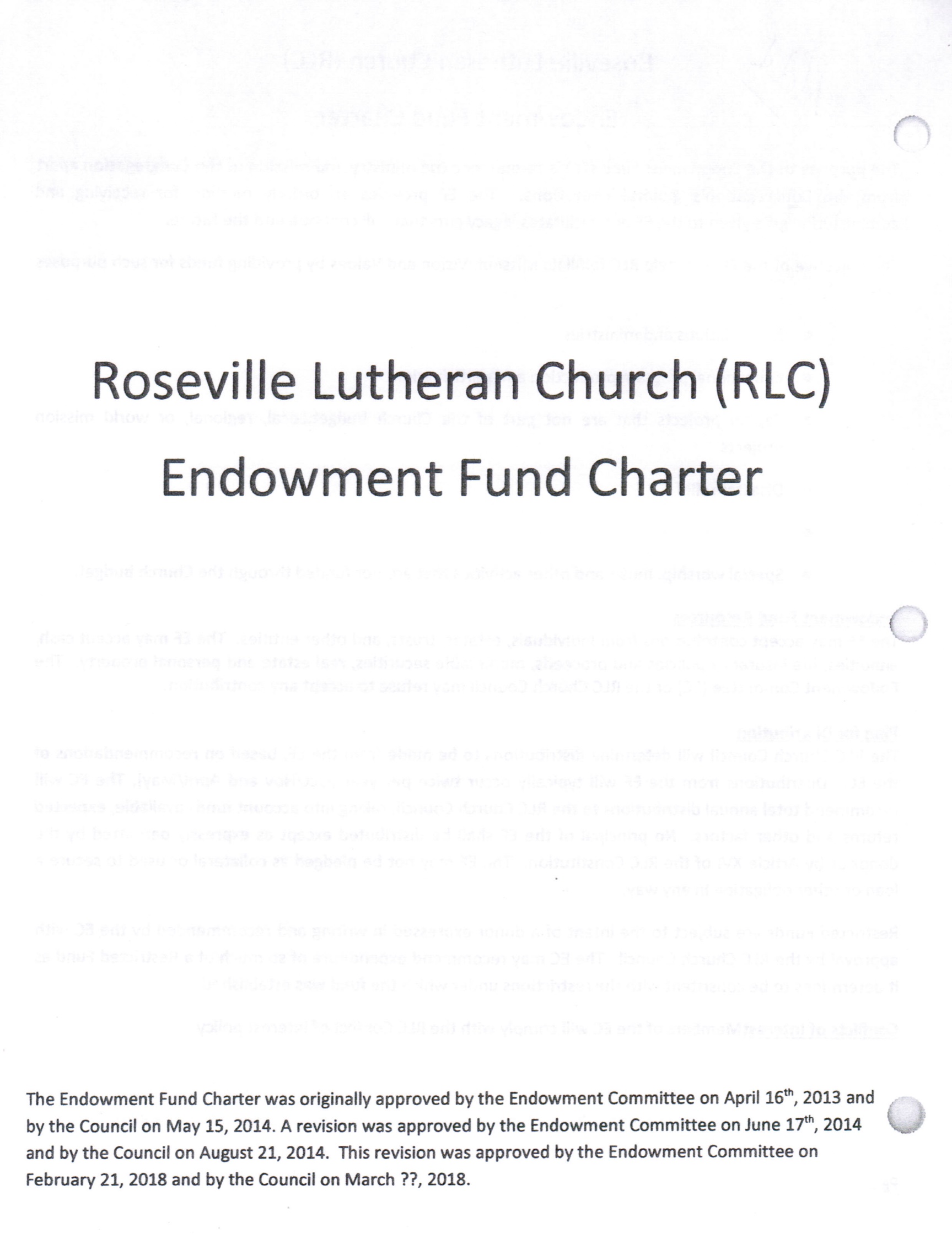 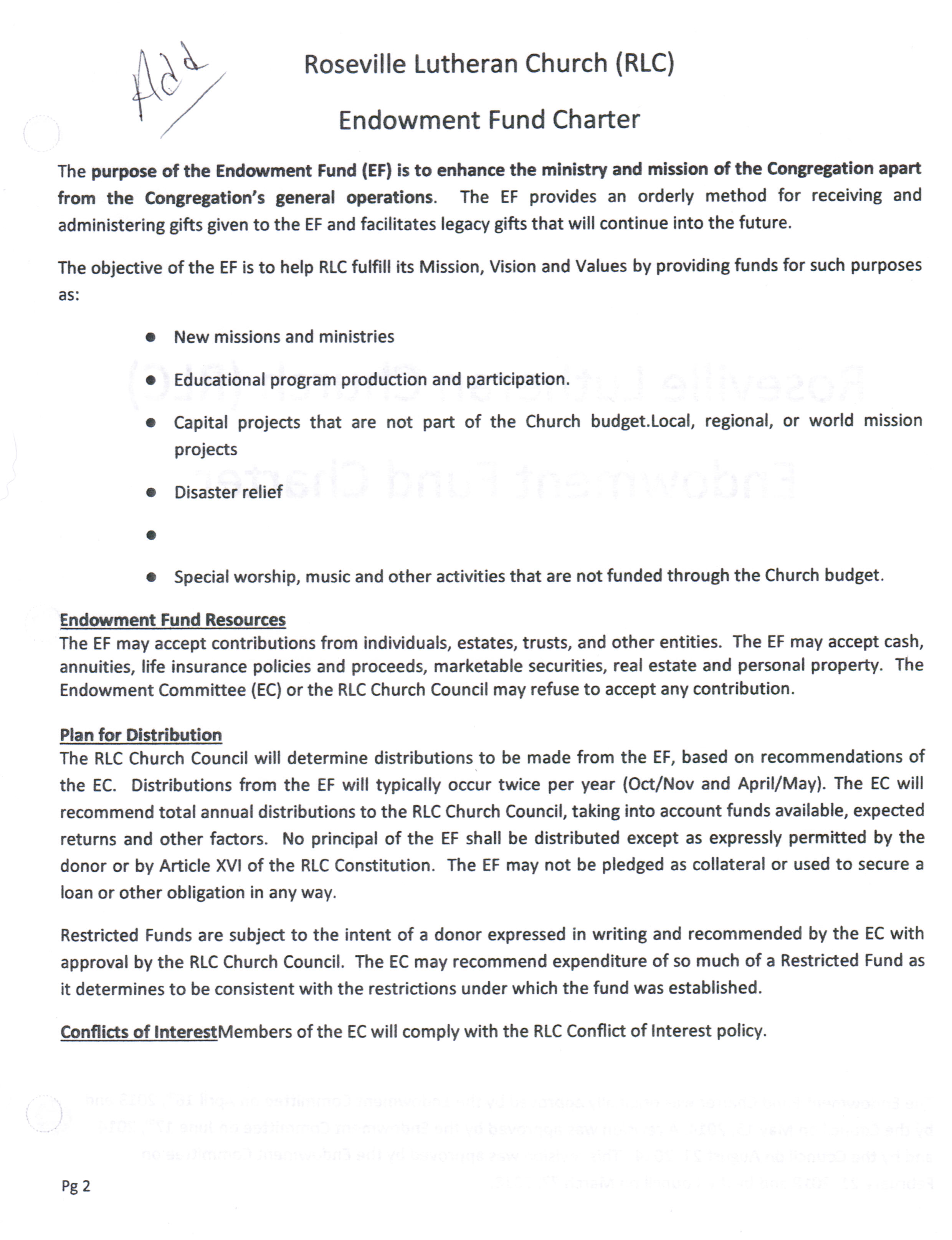 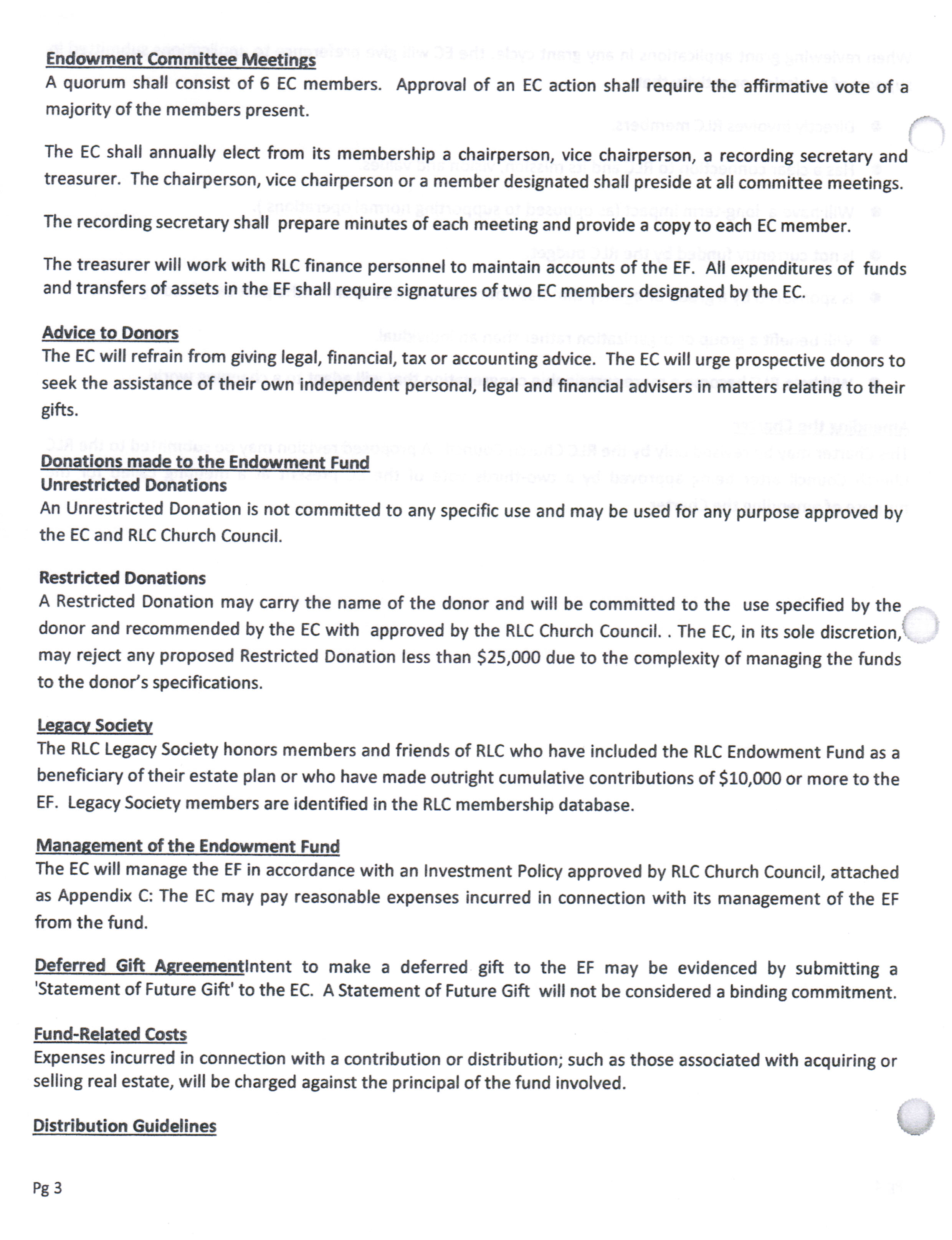 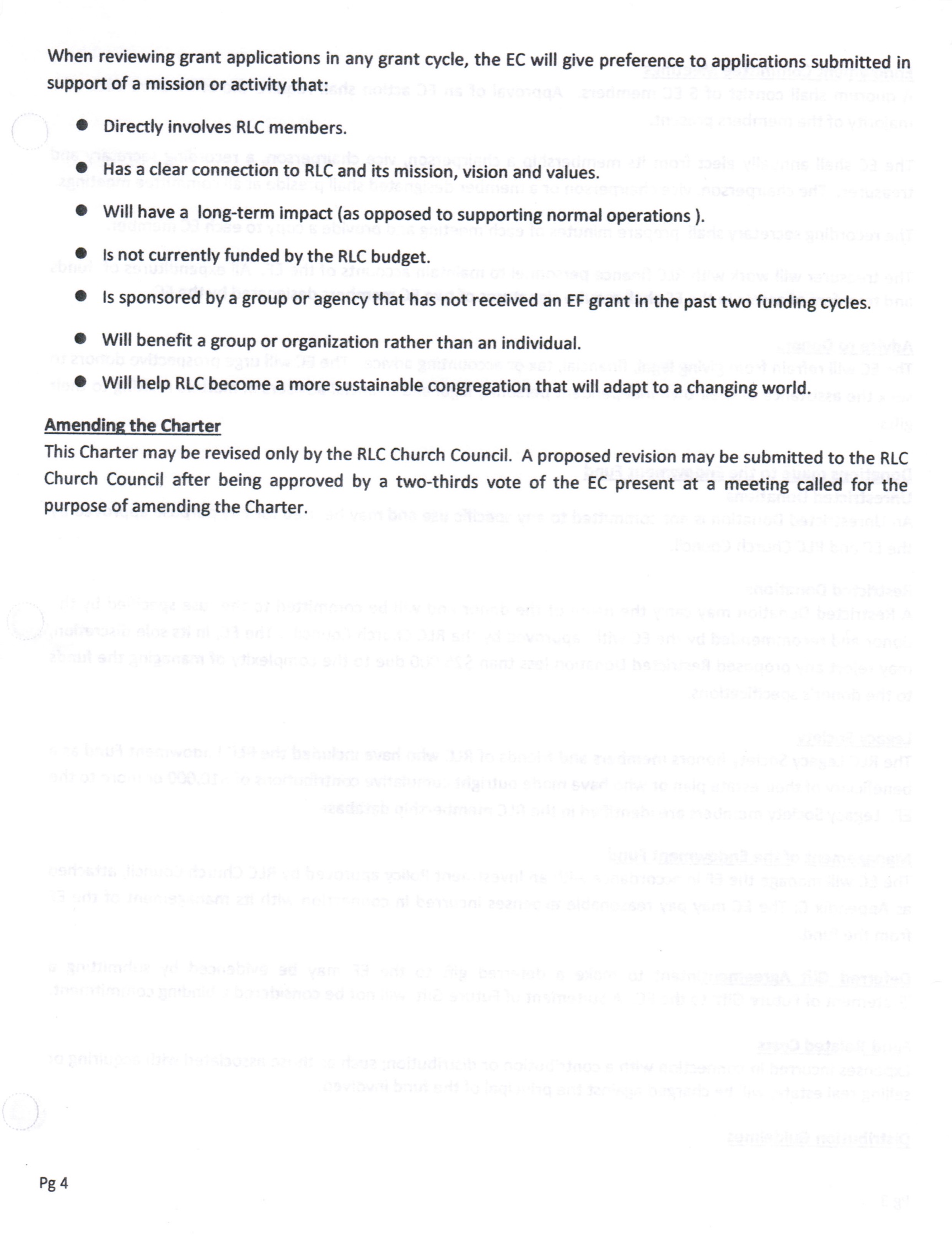 